Министерство семейной, демографической политики и социального благополучия Ульяновской областиОбластное государственное казённое
учреждение для детей-сирот и детей, оставшихся без попечения родителей – Ульяновский специальный (коррекционный) детский дом для детей с ограниченными возможностями здоровья «Гнездышко» – Центр по развитию семейных форм устройства и сопровождению семей и детей

 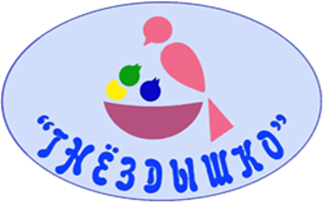                                  Инновационная деятельность педагога
                                                                                  (доклад)Тема: Инновационная деятельность педагога» Профессиональная деятельность педагога неполноценна, если она строится только как 
воспроизводство  однажды  усвоенных  методов  работы,  если  в  ней  не  реализуются  объективно существующие  возможности  для  достижения  более  высоких  результатов  образования,  если  она  не способствует  развитию  личности  самого  педагога.  Без  творчества  нет  педагога  –  мастера.  На сегодняшний  день  реалии  таковы,  что  необходимо  постоянно  расти   в  профессиональном плане. Особое значение в процессе профессионального самосовершенствования педагога имеет его инновационная  деятельность.  Инновационная  деятельность  –  целенаправленная  деятельность, основанная на осмыслении (рефлексии) своего собственного практического опыта при помощи  сравнения  и  изучения,  изменения  и  развития  образовательного  процесса  с  целью достижения более высоких результатов, получения нового знания, качественно иной педагогической практики. В связи с этим становление готовности педагога к ней является важнейшим условием его профессионального развития. Современный словарь по педагогике так трактует этот термин: «Педагогическая инновация – нововведение  в  педагогическую  деятельность,  изменение  в  содержании  и  технологии  обучения  и воспитания, имеющие целью повышение их эффективности». Инновационная  деятельность  педагога  зависит  от  уровня  личностной  готовности  педагога  к  этой деятельности, совокупности качеств педагога, определяющих его направленность на совершенствование собственной педагогической деятельности: 
•  личностных (работоспособность, готовность к творчеству, высокий эмоциональный статус); 
• специальных (знание новых технологий, овладение новыми методами обучения, умение анализировать  и   выявлять  причины  недостатков,  находить  актуальные  проблемы   образования  и реализовывать эффективные способы их решения).  Инновации педагога учреждения могут быть представлены в виде: 
—  абсолютной новизны (отсутствие в данной сфере аналогов и прототипов),  
— относительной новизны (внесение некоторых изменений в имеющуюся практику). 
Содержание и формы инновационной деятельности педагога дополнительного образования: 
1.  Внедрение,  использование  новых  методов,  методик,  средств,  технологий  в  образовательном процессе: 
• проектные  технологии  предполагают  включение  детей  в  социально  и  личностно-значимую деятельность (работа над творческими проектами); 
• личностно-ориентированные технологии. Сюда относятся технологии дифференциации и индивидуализации. Дети являются не столько объектом педагогического воздействия, сколько субъектом собственной деятельности. Следовательно, дифференцированный подход в обучении должен осуществляться на индивидуальном уровне. 
• исследовательские и практические работы предполагают в получении учебной информации из первоисточников.  Обучающиеся  учатся  работать  с  историческими  документами,  книгами, энциклопедиями, периодической печатью; 
• информационно-коммуникативные технологии: компьютерные программы, интернет. Компьютер  используется  для  иллюстрации  материала:  изображения  изделий  декоративно-прикладного  творчества,  презентаций  по  темам  программы,  мастер-классов  с  поэтапным выполнением  изделий  ДПИ  и  т.д.  Также  компьютер  и  Интернет  помогают  участвовать  в дистанционных конкурсах, конференциях; 
• учение  через  обучение  –  метод  обучения,  при  котором  обучающиеся  с  помощью  педагога готовятся и проводят занятия (презентации, мастер-классы); 
• технология парного обучения – один из видов педагогических технологий, при котором один ребенок учит другого. Коммуникация двух обучающихся происходит в форме диалога; 
• работа  в  малых  группах  –  одна  из  самых  популярных  стратегий,  так  как  она  дает  всем обучающимся (в том числе и стеснительным) возможность участвовать в работе, практиковать навыки сотрудничества, межличностного общения. 
• Интернет-технологии  –  компьютерные  обучающие  программы,  интерактивный  электронный журнал (учебник), электронное портфолио, дистанционное обучение. 
2. Разработка авторских программ, методик, технологий, проектов, методической продукции. 
3. Проведение учебных занятий в инновационных формах. К инновационным формам учебных занятий можно отнести: 
• интегрированные занятия, основанные на межпредметных связях (вокруг одной темы объединяется материал нескольких предметов. Особенности интегрированного занятия – четкость, компактность, сжатость, логическая взаимообусловленность учебного материала на каждом этапе занятия, большая информативная емкость материала, проходит в форме занимательной, увлекательной игры.); 
• мастер-классы; 
• занятия-соревнования: конкурсы, турниры, викторины и так далее; 
• занятия,  основанные  на  методах  общественной  практики:  репортаж,  интервью,  изобретение, комментарий, аукцион, устный журнал, диспуты, круглый стол, газета и так далее; 
• занятия-фантазии: сказка, сюрприз, приключение и другие. 
4. Проведение мастер-классов для педагогов. 
5. Участие в проектно-исследовательской или опытно-экспериментальной деятельности. 
6. Интерактивные подходы. Отличие интерактивных упражнений и заданий от обычных, в том, что они  направлены  на  изучение  нового.  Например:  творческие  задания,  работа  в  малых  группах, обучающие  игры,  использование  общественных  ресурсов  (экскурсии,  приглашение  специалиста), изучение  и  закрепление  нового  материала  (работа  с  наглядными  пособиями,  «ребенок  в  роли педагога»,  «каждый  учит  каждого»),  обсуждение  сложных  и  дискуссионных  вопросов  и  проблем, разрешение проблем («дерево решений», «мозговой штурм»). 
Формы продуктов инновационной деятельности педагога: 
— учебные пособия; 
— методические разработки; 
— Интернет-выставки и экскурсии; 
— интерактивные модели; 
— мультимедийные продукты; 
— художественные и творческие работы; 
— участие в конференциях, семинара, матер-классах; 
— работа Web-сайтов педагогов. 
Педагог,  использующий  в  своей  практике  инновационные  технологии,  обладает  определенным уровнем  профессионального  мастерства  в  решении  поставленных  задач,  способен  творчески  и нестандартно подходить к решению возникающих проблем и организации учебно-воспитательного процесса.  Это  указывает  на  высокий  уровень  личностного  развития,  способность  к  самоанализу  и саморазвитию, умению оценивать качество собственной работы. Подводя  итог,  можно  сделать  вывод,  инновации  в  системе  дополнительного  образования детей  позволят  более  полно  раскрыть  возможности  педагога  и  способности  обучающихся,  сделать образовательный процесс творческим, более гуманным и личностно-ориентированным, направленным на саморазвитие и самообразование личности. 
Современное дополнительное образование детей находится в процессе динамических изменений, вызываемых радикальными политическими и социально-экономическими реформами. Одной из тенденций  в  его  развитии  является  переход  к  инновационной  деятельности,  позволяющей адекватно  отвечать  требованиям  окружающей социальной  среды,  потребностям  детей  и реализовывать миссию системы дополнительного образования в обществе. Непрерывные и стремительные перемены, происходящие в различных областях нашей жизни, быстрая  смена  ситуаций  деятельности  становятся  характерными  для  современного  общества. Сегодня все чаще говорят о становлении информационной или техногенной цивилизации, которая предъявляет новые, более высокие образовательные требования к человеку. При этом речь идет не столько об усвоении всевозрастающего потока информации и повышении уровня предметной обученности,  сколько  о  формировании  ценностных  ориентаций  гуманистического  порядка, развитии продуктивного мышления, творчества и т.д. Эффективность деятельности современного учреждения дополнительного образования детей и его  любого  структурного  подразделения  напрямую  связана  с  оперативным  освоением административными  и  педагогическими  кадрами  необходимой  инновационной деятельности, заключающейся в разработке и реализации инновационных стратегических документов: программ развития  и  деятельности  учреждения,  концепций  воспитательной  системы,  дополнительных образовательных  программ,  программ  научно-экспериментальных  площадок,  инновационных проектов,  программ  развития  научно-методических  служб .  Любая  инновационная деятельность требует особых приемов управления, новых методов, средств и форм организации образовательного процесса, мониторинга вводимых инноваций. Объектами инновационной деятельности могут выступать образовательные учреждения в целом, система воспитания и обучения, отношения между обучающимися и педагогами, организационно-педагогические и психолого-педагогические условия в учреждении. В  реальной педагогической практике   можно  отметить  следующий  неоспоримый  факт:  любая  инициатива администратора или педагога дополнительного образования, педагога-организатора, педагога-психолога и другого педагогического работника сопряжена с необходимостью внедрения новых педагогических идей, педагогически последовательного освоения инновационных технологий. Переход  к новому  качеству  системы  дополнительного образования  детей  в  настоящее время характеризуется  в основном  локальными  изменениями,  включающими  внедрение  отдельных инновационных методик по воспитательной или образовательной деятельности. Администрация порой   недостаточно  уделяет  внимания  вопросам  изучения  и  разработки  организационных, социально-педагогических,  психолого-педагогических  условий  в  учреждении,  влияющих  на инновационные процессы в динамично меняющейся образовательной и социокультурной среде. В связи с этим возникают вопросы: в чем сущность инноваций в образовании, в частности, в системе дополнительного  образования  детей?  Всегда  ли  декларация  административными  и педагогическими работниками о реализуемой инновационной деятельности является таковой? Кто и  как  может  подготовить  работника  к  инновационной деятельности? Каковы критериальные подходы к оценке инновационной деятельности учреждения ?  Каким  образом  осуществлять  мониторинг инновационной деятельности? Эти и многие другие вопросы возникают в связи с рассмотрением довольно непростой проблемы. В  связи  с  этим  инновационное  обучение  создает  новый  тип  организации  образовательного процесса – наличие комфортности, благоприятного морально-психологического климата в педагогическом и в детском коллективе, высокий профессионализм педагога дополнительного образования,  направленный  на  качественное  образование,  сотворчество  и  содружество  с обучающимися. Специфичность системы дополнительного образования детей с ярко выраженным гуманистическим характером образования и обусловливает возникновение такого учреждения. Одно  из  предназначений  инновационных  процессов  – повышение  конкурентоспособности  учреждения  как  педагогической  системы  и  особой  социальной  организации путем достижения качественно новых, более высоких результатов в образовании.  Высокие темпы развития образовательного рынка, появление новых форм оказания образовательных  услуг  определили  усиление  конкурентной  борьбы. Чтобы  выжить  в жесткой конкурентной среде, учреждение должно мобильно реагировать на новшества, которые вводятся в образовании, быть готовым к инновационной деятельности. Повышение  престижа  учреждения  происходит  за  счет  развития  кадрового  потенциала,  чем престижнее  учреждение,  тем  выше  требования  к  квалификации  работающих  в  нем  людей. Качественные  преобразования  деятельности    в  первую  очередь  зависят  от  стиля руководства  администрации  и  профессионализма  педагогического  коллектива,  их целеустремленности, мобильности, способности к инновационной деятельности. Престиж  как  специально  моделируемый  управленческими  и  педагогическими  кадрами целенаправленный  образ  включает  показатели,  которые  способствуют  повышению  уровня престижа учреждения . 
Управление  инновационным  процессом  в  контексте  целостного  развития  учреждения  должно осуществляться комплексно и включать следующие аспекты: 
• работу с педагогическими кадрами, направленную на создание предпосылок для инновационно - педагогической деятельности;  
• работу с учащимися, предполагающую изучение и учет интересов и образовательных 
потребностей учащихся, создание условий для адаптации детей к происходящим 
преобразованиям;  
• совершенствование работы совокупного субъекта внутриучрежденческого  управления с целью максимального использования имеющихся ресурсов; 
• осуществление связей с окружающей средой для наиболее полного удовлетворения образовательных потребностей социума и привлечения дополнительных ресурсов;  
• осуществление контроля, анализа и регулирования инновационной деятельности;  
• осуществление информационного обеспечения инновационной деятельности.  
Развитие учреждения на основе инноваций представляет собой сложный и длительный процесс, конструирование которого неизбежно приобретает стратегический характер и требует разработки соответствующей стратегии управления. Выбор инновационной стратегии – одна из важнейших проблем управления нововведениями. Результаты  многочисленных  исследований  подтверждают,  что  стратегии  нововведений, выбираемые организацией, лежат в основе успеха ее деятельности. Инновационная  стратегия  –  целенаправленная  деятельность  по  определению  важнейших направлений, выбору приоритетов, перспектив развития организации и выработке требуемого для их достижения комплекса мероприятий. Она детерминирована политикой государства в области образования, социальным заказом, региональными и местными особенностями и может меняться в зависимости от состояния образовательной системы и социума. В  стратегии  преобразований  образовательного  пространства  излагаются  общие  установки,  в которых находят отражение концептуальные подходы к управлению развитием образовательной системы.  Выделяют  следующие  основные  группы  стратегий  развития  учреждения: 
1. Стратегия локальных изменений, предполагающая улучшение, обновление отдельных участков жизнедеятельности, достижение частных результатов; 
2. Стратегия модульных изменений, которая ориентирует на осуществление нескольких комплексных изменений. Совокупность изменений образует модуль, в котором может возникать необходимость координации действий многих исполнителей. Данная стратегия охватывает многие участки жизнедеятельности, следовательно, вовлекает в инновационный процесс значительную часть педагогического коллектива, усложняет управление, требует большей ресурсообеспеченности (кадровой, материальной, информационной), чем предыдущая. Эффективное  управление  инновационным  процессом  реализуется  через  инновационный механизм.  Инновационный  механизм  – совокупность  организационных,  управленческих, финансово-экономических, правовых, информационных, технических и морально-психологических факторов  (их  взаимосвязь  и  взаимодействие),  способствующих  успешному  осуществлению инновационной деятельности и повышению эффективности ее результатов. Элементы инновационного механизма: инновационное законодательство; организационные формы инновационных  отношений;  методы  управления,  финансирования  и  оценки эффективности результатов  инноваций;  морально-психологические  методы  воздействия  на  инновационную активность; меры информационно-технологического оснащения инновационного процесса и др. Противоречивость  и  разнонаправленность  инновационных  процессов  в  реальных  условиях внутриучрежденческого  управления  обусловливают  необходимость  их  упорядочения. Оптимальным  способом  упорядочения  инновационной  деятельности  является  программно-целевое управление развивающимся учреждением. Программно-целевое  управление  осуществляется  как  реализация  целевых  программ  развития учреждения. Программа развития  учреждения является «средством интеграции усилий всех субъектов инновационной деятельности и направлена на качественное обновление жизнедеятельности школы как целостной педагогической системы». В  рамках  управления  инновационными  процессами  необходима  следующая  совокупность управленческих действий: 
• разработка нормативно-правовой базы управления инновационным процессом, включающей описание функциональных обязанностей и механизмов взаимодействия структурных подразделений управляющей системы;  
• определение содержания инноваций, обеспечивающих целостное развитие учреждения  на основе интеграции инновационных потенциалов 
• разработка научно-методического обеспечения инновационного процесса;  
• подготовка подразделений структуры управления инновационным процессом к выполнению их функциональных обязанностей, педагогических кадров – к инновационной деятельности, воспитанников и воспитателей  – к участию в инновационном процессе;  
• обновление структуры внутреннего управления; создание инновационного совета учреждения , инновационных и экспертных групп, творческих объединений педагогов, воспитанников, воспитателей;  
• обновление и реконструкция материально-технического оснащения учебно-воспитательного процесса;  
• внедрение личностно адаптированной системы непрерывного образования и самообразования педагогических работников, направленной на повышение профессионально-педагогической компетентности в освоении инноваций;  
• реализация системы организационно-процедурных механизмов выдвижения, экспертизы и реализации инновационных идей;  
• осуществление системы управленческой поддержки образовательных инициатив и педагогического творчества;  
• внедрение методики экспертизы инноваций;  
• разработка и введение нормативов оценивания инновационно - педагогической 
деятельности;  
• внедрение технологии определения эффективности управления инновационным процессом в учреждении;  
• введение дополнительных образовательных услуг.  Важнейшим аспектом управления, определяющим эффективность инновационной деятельности в учреждении, является организация работы субъектов инновационного процесса. Субъекты инновационного процесса – лица, органы, организации, вовлеченные в процесс обновления учреждения. Нововведенческие мероприятия должны быть неотъемлемой частью обычной, нормальной работы. Для этого инновационная деятельность требует создания творческой атмосферы в коллективе. Нельзя вынудить работать на самом высоком уровне. Хорошо выполненная работа –  это чисто добровольный вклад, который возможен лишь тогда, когда сотрудник ощущает заботу о себе, чувствует себя совладельцем организации. В результате неосязаемое (доверие, забота, внимание) дает вполне осязаемые результаты – качество, эффективность работы, развитие организации. Важнейшим условием успешности инноваций является наличие в учреждении инновационной среды  – определенной системы морально-психологических отношений, подкрепленной «комплексом мер организационного,  методического,  психологического  характера,  обеспечивающих  введение инноваций в образовательный процесс учреждения ». К признакам инновационной среды относятся: способность педагогов к творчеству, наличие в коллективе партнерских и дружеских отношений, хорошая обратная связь (с учащимися, семьями, социумом),  а  также  интегративные  характеристики  высокоразвитого  коллектива  (общность ценностных ориентации, интересов, целевых установок и т. п.). В  управленческой  практике  известны  различные  формы  интеграции  инновационных  усилий, повышения инновационного потенциала организации, вовлечения педагогов в инновационную деятельность. Это постоянно действующий семинар по актуальным проблемам, над которыми работает  учреждение ;  стажировка,  повышение  квалификации;  педагогические,  методические  советы, круглые  столы,  дискуссии;  деловые,  ролевые,  эвристические  игры  по  генерированию  новых педагогических идей; творческая работа учителей педагогов дополнительного образования; самообразование, работа  с  научно-методической  литературой;  самостоятельная  исследовательская,  творческая деятельность  над  темой,  участие  в  коллективной  экспериментально-исследовательской деятельности  в  рамках  общей  проблемы;  практикумы,  тренинги;  инновационные  технологии обучения, интерактивные методы научно-методической работы; описание инновации как опыта работы,  выступления  на  научно-практических  конференциях,  семинарах;  творческие  отчеты педагогов  по обобщению опыта и др. Управление  в  инновационном  менеджменте  осуществляется  с  помощью  различных  методов, которые  представляют  собой  систему  правил  и  процедур  выполнения  различных  задач управления инновациями. Используются как общие методы менеджмента, применяемые во всех сферах  управленческой  деятельности,  так  и  специальные,  характерные  для  инновационного менеджмента.  К  специальным  методам  относятся:  методы  выявления  мнений  (интервью, анкетирование  мнений,  выборочные  опросы,  экспертиза);  аналитические  методы  (системный анализ,  написание  сценариев,  сетевое  планирование,  функционально-стоимостной  анализ, экономический анализ); методы оценки (риска, шансов, эффективности инноваций и др.); методы генерирования идей (мозговая атака, метод синектики, морфологический анализ, деловые игры и ситуации);  принятия  решений  (таблицы  решений,  построение  деревьев  решений,  сравнение альтернатив); методы прогнозирования (экспертные, экстраполяции, аналогии, метод Дельфи, имитационные модели), наглядного представления (графические модели, должностные описания и инструкции); методы аргументации (презентации, ведение переговоров). В  управлении  инновационными  процессами  в  образовании  свою  эффективность  доказали следующие методы руководства инновационной деятельностью: методы создания (формирования) эффективно  работающих  творческих,  исследовательских  групп,  эффективной  системы коммуникаций; методы мотивации (стимулирование, создание креативного поля, мотивирующий контроль); методы создания условий для профессионального роста членов коллектива; методы регулирования  социально-психологического  климата  в  коллективе,  формирования внутриучрежденческой   культуры, интегрирующие усилия субъектов инновационного процесса в достижении целей развития учреждения . Результат  инновационной  деятельности  –  конкретные  изменения  в  объекте  преобразований, качестве  образовательной,  педагогической  и  управленческой  деятельности.  Педагогический мониторинг  позволяет  осуществить  непрерывное  научно  обоснованное  диагностико-прогностическое наблюдение за состоянием, развитием инновационного процесса, качеством его управления. Инновационные процессы, происходящие сегодня в образовании, безусловно ведут к позитивным изменениям.  Благодаря  инновациям  появляются  авторские  концепции,  новые  модели образовательных  учреждений;  разрабатываются  программы  развития  учреждений,  регионов;  активно обновляется  содержание  образования  на  основе  идей  гуманизации  и  гуманитаризации; происходит перестройка форм, методов, процесса обучения и воспитания с учетом личностно - ориентированного подхода; создаются системы мониторинга, диагностического сопровождения образовательного процесса, осуществляется переход учреждения из режима функционирования в режим развития и саморазвития.